FORM: GANO Yatay Geçiş*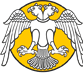 SELÇUK ÜNİVERSİTESİ SİVİL HAVACILIK YÜKSEKOKULUKonu : Kurumlararası (GANO) Yatay GeçişKonu : Kurumlararası (GANO) Yatay GeçişKonu : Kurumlararası (GANO) Yatay GeçişKonu : Kurumlararası (GANO) Yatay GeçişKonu : Kurumlararası (GANO) Yatay GeçişKonu : Kurumlararası (GANO) Yatay GeçişKonu : Kurumlararası (GANO) Yatay GeçişTarih:Tarih:Adı SoyadıAdı SoyadıT.C. Kimlik No.T.C. Kimlik No.T.C. Kimlik No.Öğrenci No.Öğrenci No.Cep Tel No.Cep Tel No.Cep Tel No.AdresOkuduğu ÜniversiteOkuduğu ÜniversiteOkuduğu ÜniversiteOkuduğuFakülte/YüksekokulOkuduğuFakülte/YüksekokulOkuduğuFakülte/YüksekokulMerkezi Yerleştirme Puan Türü ve PuanıMerkezi Yerleştirme Puan Türü ve PuanıMerkezi Yerleştirme Puan Türü ve PuanıMerkezi Yerleştirme Puan Türü ve PuanıYatay Geçiş yapmak istediği YarıyılYatay Geçiş yapmak istediği YarıyılYatay Geçiş yapmak istediği YarıyılYatay Geçiş yapmak istediği Yarıyıl………………………………… Üniversitesi …………………………………Yüksekokulu ………………… Bölümü …………. öğretim	sınıf öğrencisiyim.Yüksekokulunuz	………………………………………..	Bölümü	öğretim……. sınıfına GANO göre yatay geçiş yapmak istiyorum. Gerekli belgeler ektedir.Gereğini arz ederim.	…../ …./…..İmza : …………………….İSTENEN BELGELERÖğrenci Belgesi ( Kayıtlı olduğu Üniversiteden veya E-Devlet üzerinden alınabilir).Başvuran öğrencinin kayıtlı olduğu üniversiteden aldığı bütün dersleri ve bu derslere ait notları gösteren belge (TRANSKRİPT) (E-Devlet üzerinden alınan belgede geçerlidir).Dilekçe, (Varsa başvurulacak olan Fakülte/Yüksekokul/Meslek Yüksekokulun resmi web sayfalarında bulunan matbu yatay geçiş dilekçesi veya öğrencinin şahsi yatay geçiş başvuru dilekçesi) Öğrenci başvurduğu programı birinci öğretim veya ikinci öğretim olarak dilekçesinde belirtecektir ve her başvuru için ayrı belge hazırlanması gerekmektedir.Disiplin cezası almadığına dair belge, (Transkript veya öğrenci belgesi atında da belirtilebilir. Öğrencinin kayıtlı olduğu birimden alması gerekmektedir).ÖSYM Yerleştirme Belgesi.Kayıtlı olduğu Üniversiteden “Yatay Geçiş yapmasında sakınca yoktur” yazısı (Kesin Kayıt Hakkı Kazanan Adaylardan İstenecektir).Not *İstenen belgeleri eksik olan öğrencilerin müracaatları kesinlikle kabul edilmez.*Başvurular elden veya posta yoluyla ilgili fakülte ve yüksekokullara yapılacaktır.***Yatay geçişine engel bir durum olmadığına dair belge (Kesin Kayıt hakkı kazanan öğrenciler Yatay geçişine engel bir durum olmadığına dair belgeyi ayrılacağı Yükseköğretim Kurumundan işlemlerini yaptırarak almaları gerekmektedir, belge kesin kayıtlarda getirilecektir), (Yükseköğretim Kurulunun E.59057 sayılı yazısına istinaden istenmektedir)………………………………… Üniversitesi …………………………………Yüksekokulu ………………… Bölümü …………. öğretim	sınıf öğrencisiyim.Yüksekokulunuz	………………………………………..	Bölümü	öğretim……. sınıfına GANO göre yatay geçiş yapmak istiyorum. Gerekli belgeler ektedir.Gereğini arz ederim.	…../ …./…..İmza : …………………….İSTENEN BELGELERÖğrenci Belgesi ( Kayıtlı olduğu Üniversiteden veya E-Devlet üzerinden alınabilir).Başvuran öğrencinin kayıtlı olduğu üniversiteden aldığı bütün dersleri ve bu derslere ait notları gösteren belge (TRANSKRİPT) (E-Devlet üzerinden alınan belgede geçerlidir).Dilekçe, (Varsa başvurulacak olan Fakülte/Yüksekokul/Meslek Yüksekokulun resmi web sayfalarında bulunan matbu yatay geçiş dilekçesi veya öğrencinin şahsi yatay geçiş başvuru dilekçesi) Öğrenci başvurduğu programı birinci öğretim veya ikinci öğretim olarak dilekçesinde belirtecektir ve her başvuru için ayrı belge hazırlanması gerekmektedir.Disiplin cezası almadığına dair belge, (Transkript veya öğrenci belgesi atında da belirtilebilir. Öğrencinin kayıtlı olduğu birimden alması gerekmektedir).ÖSYM Yerleştirme Belgesi.Kayıtlı olduğu Üniversiteden “Yatay Geçiş yapmasında sakınca yoktur” yazısı (Kesin Kayıt Hakkı Kazanan Adaylardan İstenecektir).Not *İstenen belgeleri eksik olan öğrencilerin müracaatları kesinlikle kabul edilmez.*Başvurular elden veya posta yoluyla ilgili fakülte ve yüksekokullara yapılacaktır.***Yatay geçişine engel bir durum olmadığına dair belge (Kesin Kayıt hakkı kazanan öğrenciler Yatay geçişine engel bir durum olmadığına dair belgeyi ayrılacağı Yükseköğretim Kurumundan işlemlerini yaptırarak almaları gerekmektedir, belge kesin kayıtlarda getirilecektir), (Yükseköğretim Kurulunun E.59057 sayılı yazısına istinaden istenmektedir)………………………………… Üniversitesi …………………………………Yüksekokulu ………………… Bölümü …………. öğretim	sınıf öğrencisiyim.Yüksekokulunuz	………………………………………..	Bölümü	öğretim……. sınıfına GANO göre yatay geçiş yapmak istiyorum. Gerekli belgeler ektedir.Gereğini arz ederim.	…../ …./…..İmza : …………………….İSTENEN BELGELERÖğrenci Belgesi ( Kayıtlı olduğu Üniversiteden veya E-Devlet üzerinden alınabilir).Başvuran öğrencinin kayıtlı olduğu üniversiteden aldığı bütün dersleri ve bu derslere ait notları gösteren belge (TRANSKRİPT) (E-Devlet üzerinden alınan belgede geçerlidir).Dilekçe, (Varsa başvurulacak olan Fakülte/Yüksekokul/Meslek Yüksekokulun resmi web sayfalarında bulunan matbu yatay geçiş dilekçesi veya öğrencinin şahsi yatay geçiş başvuru dilekçesi) Öğrenci başvurduğu programı birinci öğretim veya ikinci öğretim olarak dilekçesinde belirtecektir ve her başvuru için ayrı belge hazırlanması gerekmektedir.Disiplin cezası almadığına dair belge, (Transkript veya öğrenci belgesi atında da belirtilebilir. Öğrencinin kayıtlı olduğu birimden alması gerekmektedir).ÖSYM Yerleştirme Belgesi.Kayıtlı olduğu Üniversiteden “Yatay Geçiş yapmasında sakınca yoktur” yazısı (Kesin Kayıt Hakkı Kazanan Adaylardan İstenecektir).Not *İstenen belgeleri eksik olan öğrencilerin müracaatları kesinlikle kabul edilmez.*Başvurular elden veya posta yoluyla ilgili fakülte ve yüksekokullara yapılacaktır.***Yatay geçişine engel bir durum olmadığına dair belge (Kesin Kayıt hakkı kazanan öğrenciler Yatay geçişine engel bir durum olmadığına dair belgeyi ayrılacağı Yükseköğretim Kurumundan işlemlerini yaptırarak almaları gerekmektedir, belge kesin kayıtlarda getirilecektir), (Yükseköğretim Kurulunun E.59057 sayılı yazısına istinaden istenmektedir)………………………………… Üniversitesi …………………………………Yüksekokulu ………………… Bölümü …………. öğretim	sınıf öğrencisiyim.Yüksekokulunuz	………………………………………..	Bölümü	öğretim……. sınıfına GANO göre yatay geçiş yapmak istiyorum. Gerekli belgeler ektedir.Gereğini arz ederim.	…../ …./…..İmza : …………………….İSTENEN BELGELERÖğrenci Belgesi ( Kayıtlı olduğu Üniversiteden veya E-Devlet üzerinden alınabilir).Başvuran öğrencinin kayıtlı olduğu üniversiteden aldığı bütün dersleri ve bu derslere ait notları gösteren belge (TRANSKRİPT) (E-Devlet üzerinden alınan belgede geçerlidir).Dilekçe, (Varsa başvurulacak olan Fakülte/Yüksekokul/Meslek Yüksekokulun resmi web sayfalarında bulunan matbu yatay geçiş dilekçesi veya öğrencinin şahsi yatay geçiş başvuru dilekçesi) Öğrenci başvurduğu programı birinci öğretim veya ikinci öğretim olarak dilekçesinde belirtecektir ve her başvuru için ayrı belge hazırlanması gerekmektedir.Disiplin cezası almadığına dair belge, (Transkript veya öğrenci belgesi atında da belirtilebilir. Öğrencinin kayıtlı olduğu birimden alması gerekmektedir).ÖSYM Yerleştirme Belgesi.Kayıtlı olduğu Üniversiteden “Yatay Geçiş yapmasında sakınca yoktur” yazısı (Kesin Kayıt Hakkı Kazanan Adaylardan İstenecektir).Not *İstenen belgeleri eksik olan öğrencilerin müracaatları kesinlikle kabul edilmez.*Başvurular elden veya posta yoluyla ilgili fakülte ve yüksekokullara yapılacaktır.***Yatay geçişine engel bir durum olmadığına dair belge (Kesin Kayıt hakkı kazanan öğrenciler Yatay geçişine engel bir durum olmadığına dair belgeyi ayrılacağı Yükseköğretim Kurumundan işlemlerini yaptırarak almaları gerekmektedir, belge kesin kayıtlarda getirilecektir), (Yükseköğretim Kurulunun E.59057 sayılı yazısına istinaden istenmektedir)………………………………… Üniversitesi …………………………………Yüksekokulu ………………… Bölümü …………. öğretim	sınıf öğrencisiyim.Yüksekokulunuz	………………………………………..	Bölümü	öğretim……. sınıfına GANO göre yatay geçiş yapmak istiyorum. Gerekli belgeler ektedir.Gereğini arz ederim.	…../ …./…..İmza : …………………….İSTENEN BELGELERÖğrenci Belgesi ( Kayıtlı olduğu Üniversiteden veya E-Devlet üzerinden alınabilir).Başvuran öğrencinin kayıtlı olduğu üniversiteden aldığı bütün dersleri ve bu derslere ait notları gösteren belge (TRANSKRİPT) (E-Devlet üzerinden alınan belgede geçerlidir).Dilekçe, (Varsa başvurulacak olan Fakülte/Yüksekokul/Meslek Yüksekokulun resmi web sayfalarında bulunan matbu yatay geçiş dilekçesi veya öğrencinin şahsi yatay geçiş başvuru dilekçesi) Öğrenci başvurduğu programı birinci öğretim veya ikinci öğretim olarak dilekçesinde belirtecektir ve her başvuru için ayrı belge hazırlanması gerekmektedir.Disiplin cezası almadığına dair belge, (Transkript veya öğrenci belgesi atında da belirtilebilir. Öğrencinin kayıtlı olduğu birimden alması gerekmektedir).ÖSYM Yerleştirme Belgesi.Kayıtlı olduğu Üniversiteden “Yatay Geçiş yapmasında sakınca yoktur” yazısı (Kesin Kayıt Hakkı Kazanan Adaylardan İstenecektir).Not *İstenen belgeleri eksik olan öğrencilerin müracaatları kesinlikle kabul edilmez.*Başvurular elden veya posta yoluyla ilgili fakülte ve yüksekokullara yapılacaktır.***Yatay geçişine engel bir durum olmadığına dair belge (Kesin Kayıt hakkı kazanan öğrenciler Yatay geçişine engel bir durum olmadığına dair belgeyi ayrılacağı Yükseköğretim Kurumundan işlemlerini yaptırarak almaları gerekmektedir, belge kesin kayıtlarda getirilecektir), (Yükseköğretim Kurulunun E.59057 sayılı yazısına istinaden istenmektedir)………………………………… Üniversitesi …………………………………Yüksekokulu ………………… Bölümü …………. öğretim	sınıf öğrencisiyim.Yüksekokulunuz	………………………………………..	Bölümü	öğretim……. sınıfına GANO göre yatay geçiş yapmak istiyorum. Gerekli belgeler ektedir.Gereğini arz ederim.	…../ …./…..İmza : …………………….İSTENEN BELGELERÖğrenci Belgesi ( Kayıtlı olduğu Üniversiteden veya E-Devlet üzerinden alınabilir).Başvuran öğrencinin kayıtlı olduğu üniversiteden aldığı bütün dersleri ve bu derslere ait notları gösteren belge (TRANSKRİPT) (E-Devlet üzerinden alınan belgede geçerlidir).Dilekçe, (Varsa başvurulacak olan Fakülte/Yüksekokul/Meslek Yüksekokulun resmi web sayfalarında bulunan matbu yatay geçiş dilekçesi veya öğrencinin şahsi yatay geçiş başvuru dilekçesi) Öğrenci başvurduğu programı birinci öğretim veya ikinci öğretim olarak dilekçesinde belirtecektir ve her başvuru için ayrı belge hazırlanması gerekmektedir.Disiplin cezası almadığına dair belge, (Transkript veya öğrenci belgesi atında da belirtilebilir. Öğrencinin kayıtlı olduğu birimden alması gerekmektedir).ÖSYM Yerleştirme Belgesi.Kayıtlı olduğu Üniversiteden “Yatay Geçiş yapmasında sakınca yoktur” yazısı (Kesin Kayıt Hakkı Kazanan Adaylardan İstenecektir).Not *İstenen belgeleri eksik olan öğrencilerin müracaatları kesinlikle kabul edilmez.*Başvurular elden veya posta yoluyla ilgili fakülte ve yüksekokullara yapılacaktır.***Yatay geçişine engel bir durum olmadığına dair belge (Kesin Kayıt hakkı kazanan öğrenciler Yatay geçişine engel bir durum olmadığına dair belgeyi ayrılacağı Yükseköğretim Kurumundan işlemlerini yaptırarak almaları gerekmektedir, belge kesin kayıtlarda getirilecektir), (Yükseköğretim Kurulunun E.59057 sayılı yazısına istinaden istenmektedir)………………………………… Üniversitesi …………………………………Yüksekokulu ………………… Bölümü …………. öğretim	sınıf öğrencisiyim.Yüksekokulunuz	………………………………………..	Bölümü	öğretim……. sınıfına GANO göre yatay geçiş yapmak istiyorum. Gerekli belgeler ektedir.Gereğini arz ederim.	…../ …./…..İmza : …………………….İSTENEN BELGELERÖğrenci Belgesi ( Kayıtlı olduğu Üniversiteden veya E-Devlet üzerinden alınabilir).Başvuran öğrencinin kayıtlı olduğu üniversiteden aldığı bütün dersleri ve bu derslere ait notları gösteren belge (TRANSKRİPT) (E-Devlet üzerinden alınan belgede geçerlidir).Dilekçe, (Varsa başvurulacak olan Fakülte/Yüksekokul/Meslek Yüksekokulun resmi web sayfalarında bulunan matbu yatay geçiş dilekçesi veya öğrencinin şahsi yatay geçiş başvuru dilekçesi) Öğrenci başvurduğu programı birinci öğretim veya ikinci öğretim olarak dilekçesinde belirtecektir ve her başvuru için ayrı belge hazırlanması gerekmektedir.Disiplin cezası almadığına dair belge, (Transkript veya öğrenci belgesi atında da belirtilebilir. Öğrencinin kayıtlı olduğu birimden alması gerekmektedir).ÖSYM Yerleştirme Belgesi.Kayıtlı olduğu Üniversiteden “Yatay Geçiş yapmasında sakınca yoktur” yazısı (Kesin Kayıt Hakkı Kazanan Adaylardan İstenecektir).Not *İstenen belgeleri eksik olan öğrencilerin müracaatları kesinlikle kabul edilmez.*Başvurular elden veya posta yoluyla ilgili fakülte ve yüksekokullara yapılacaktır.***Yatay geçişine engel bir durum olmadığına dair belge (Kesin Kayıt hakkı kazanan öğrenciler Yatay geçişine engel bir durum olmadığına dair belgeyi ayrılacağı Yükseköğretim Kurumundan işlemlerini yaptırarak almaları gerekmektedir, belge kesin kayıtlarda getirilecektir), (Yükseköğretim Kurulunun E.59057 sayılı yazısına istinaden istenmektedir)………………………………… Üniversitesi …………………………………Yüksekokulu ………………… Bölümü …………. öğretim	sınıf öğrencisiyim.Yüksekokulunuz	………………………………………..	Bölümü	öğretim……. sınıfına GANO göre yatay geçiş yapmak istiyorum. Gerekli belgeler ektedir.Gereğini arz ederim.	…../ …./…..İmza : …………………….İSTENEN BELGELERÖğrenci Belgesi ( Kayıtlı olduğu Üniversiteden veya E-Devlet üzerinden alınabilir).Başvuran öğrencinin kayıtlı olduğu üniversiteden aldığı bütün dersleri ve bu derslere ait notları gösteren belge (TRANSKRİPT) (E-Devlet üzerinden alınan belgede geçerlidir).Dilekçe, (Varsa başvurulacak olan Fakülte/Yüksekokul/Meslek Yüksekokulun resmi web sayfalarında bulunan matbu yatay geçiş dilekçesi veya öğrencinin şahsi yatay geçiş başvuru dilekçesi) Öğrenci başvurduğu programı birinci öğretim veya ikinci öğretim olarak dilekçesinde belirtecektir ve her başvuru için ayrı belge hazırlanması gerekmektedir.Disiplin cezası almadığına dair belge, (Transkript veya öğrenci belgesi atında da belirtilebilir. Öğrencinin kayıtlı olduğu birimden alması gerekmektedir).ÖSYM Yerleştirme Belgesi.Kayıtlı olduğu Üniversiteden “Yatay Geçiş yapmasında sakınca yoktur” yazısı (Kesin Kayıt Hakkı Kazanan Adaylardan İstenecektir).Not *İstenen belgeleri eksik olan öğrencilerin müracaatları kesinlikle kabul edilmez.*Başvurular elden veya posta yoluyla ilgili fakülte ve yüksekokullara yapılacaktır.***Yatay geçişine engel bir durum olmadığına dair belge (Kesin Kayıt hakkı kazanan öğrenciler Yatay geçişine engel bir durum olmadığına dair belgeyi ayrılacağı Yükseköğretim Kurumundan işlemlerini yaptırarak almaları gerekmektedir, belge kesin kayıtlarda getirilecektir), (Yükseköğretim Kurulunun E.59057 sayılı yazısına istinaden istenmektedir)………………………………… Üniversitesi …………………………………Yüksekokulu ………………… Bölümü …………. öğretim	sınıf öğrencisiyim.Yüksekokulunuz	………………………………………..	Bölümü	öğretim……. sınıfına GANO göre yatay geçiş yapmak istiyorum. Gerekli belgeler ektedir.Gereğini arz ederim.	…../ …./…..İmza : …………………….İSTENEN BELGELERÖğrenci Belgesi ( Kayıtlı olduğu Üniversiteden veya E-Devlet üzerinden alınabilir).Başvuran öğrencinin kayıtlı olduğu üniversiteden aldığı bütün dersleri ve bu derslere ait notları gösteren belge (TRANSKRİPT) (E-Devlet üzerinden alınan belgede geçerlidir).Dilekçe, (Varsa başvurulacak olan Fakülte/Yüksekokul/Meslek Yüksekokulun resmi web sayfalarında bulunan matbu yatay geçiş dilekçesi veya öğrencinin şahsi yatay geçiş başvuru dilekçesi) Öğrenci başvurduğu programı birinci öğretim veya ikinci öğretim olarak dilekçesinde belirtecektir ve her başvuru için ayrı belge hazırlanması gerekmektedir.Disiplin cezası almadığına dair belge, (Transkript veya öğrenci belgesi atında da belirtilebilir. Öğrencinin kayıtlı olduğu birimden alması gerekmektedir).ÖSYM Yerleştirme Belgesi.Kayıtlı olduğu Üniversiteden “Yatay Geçiş yapmasında sakınca yoktur” yazısı (Kesin Kayıt Hakkı Kazanan Adaylardan İstenecektir).Not *İstenen belgeleri eksik olan öğrencilerin müracaatları kesinlikle kabul edilmez.*Başvurular elden veya posta yoluyla ilgili fakülte ve yüksekokullara yapılacaktır.***Yatay geçişine engel bir durum olmadığına dair belge (Kesin Kayıt hakkı kazanan öğrenciler Yatay geçişine engel bir durum olmadığına dair belgeyi ayrılacağı Yükseköğretim Kurumundan işlemlerini yaptırarak almaları gerekmektedir, belge kesin kayıtlarda getirilecektir), (Yükseköğretim Kurulunun E.59057 sayılı yazısına istinaden istenmektedir)Komisyon Görüşü:Komisyon Görüşü:Komisyon Görüşü:Komisyon Görüşü:Komisyon Görüşü:Komisyon Görüşü:Komisyon Görüşü:Komisyon Görüşü:Komisyon Görüşü: